Общее описание системыСистема администрирования библиотечной RFID-системы состоит из следующих программных продуктов:Сервис сбора статистики противокражных ворот. Служба Windows, предназначенная для сбора данных с противокражных ворот.Сервис администрированияСлужба Windows, предназначенная для загрузки данных из АБИС и обновления данных о срабатываниях противокражной системы.Модуль просмотра статистикиПрограммный продукт, выполняющий следующие функции:Просмотр статуса всех объектов системыПросмотр статистикиПросмотр/редактирование настроекСоздание и сохранение отчетовСервис сбора статистики противокражных воротНастройкаПеред началом установки необходимо настроить следующие параметры конфигурации сервиса (файл options.ini):ConnectionString (строка подключения к базе данных)ReadDm (режим чтения меток. 0 – серийные номера, 1 – датская модель)ReadSnIfNotDm (1 – читать серийный номер метки при отсутствии датской модели, 0 – игнорировать метку с некорректной записью датской модели. Параметр актуален только при работе с датской моделью)ShowUserCards (1 – отображать в статистке читательские билеты, 0 – игнорировать. Параметр актуален только при работе с датской моделью)По умолчанию параметры 2,3,4 имеют значение 0.Установка и запускДля установки сервиса необходимо запустить файл GateService.exe от имени администратора. На экране отобразится главное окно программы (рис 2.2.1)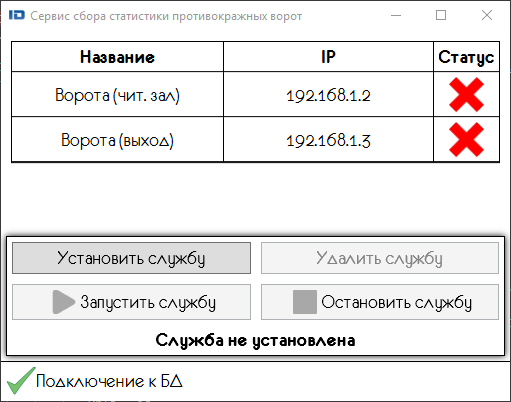 Рис. 2.2.1. Главное окно программыВ верхней части окна отображается список ворот, заведенных в БД. В нижней части окна отображается статус подключения к БД, статус службы и кнопки управления состоянием службы. Для установки нажмите кнопку «Установить службу». После успешной установки кнопка «Запустить службу» станет активной. Нажмите ее для запуска службы.Сервис администрированияНастройкаПеред началом установки необходимо настроить следующие параметры конфигурации сервиса (файл AdminLibraryService.ini):ConnectionString (строка подключения к базе данных)UseEASStateUpdater (1 – обновлять статусы сработок по данным из АБИС, 0 – не обновлять)UseClientUpdater (1 – обращаться к БД читателей АБИС для отбраковки читательских билетов, 0 – нет. Параметр актуален только при работе с серийными номерами меток)UseSip (1 – общение с АБИС по SIP2-протоколу, 0 – прямое соединение)Секция [IRBIS] (параметры подключения к АБИС):IP (IP-адрес сервера)Port (порт сервера)Name (наименование книжных БД, если несколько то через ‘,’)Login (логин учетной записи подключения к АБИС)Password (пароль учетной записи подключения к АБИС)UseUTF8 (1 – использовать кодировку UTF-8)Установка и запускДля установки службы запустите файл install.bat от имени Администратора. Результат установки будет отображен в окне консоли. Для запуска сервиса откройте оснастку «Службы» Windows, выберите службу AdminLibraryService и в контекстном меню выберите Запустить.Модуль просмотра статистикиНастройкаПеред запуском программы необходимо настроить следующие параметры конфигурации (файл settings.xml):ConnectionString (строка подключения к базе данных)Главное окно программы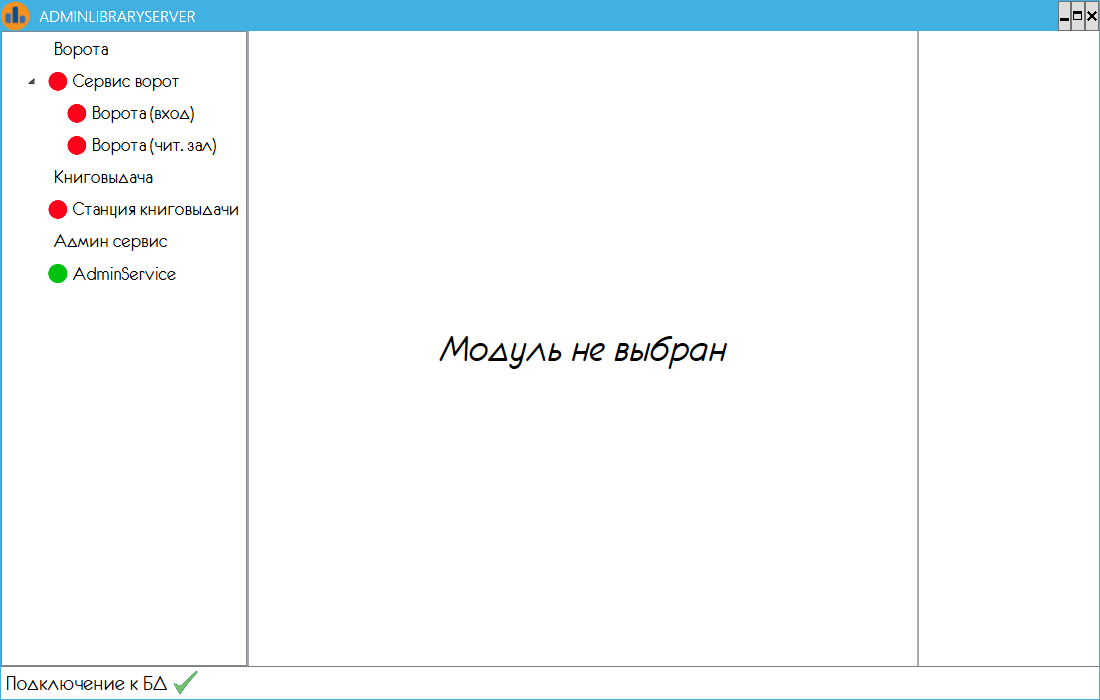 Рис. 4.2.1. Главное окно программыВ левой части окна расположено дерево объектов системы, в центральной – информация об устройстве/модуле, в правой – панель дополнительных опций.Каждый объект в дереве имеет визуальный статус текущего состояния: -  связь отсутствует / ПО не запущено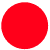 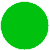   - связь установлена / ПО запущеноДля переименования устройства выберите его в дереве и в контекстном меню нажмите “Переименовать”.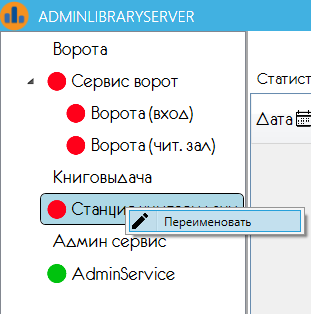 Рис. 4.2.2. Переименование элемента в деревеСтатистикаДля просмотра статистики по объекту необходимо выбрать его в дереве и открыть вкладку «Статистика». Данные будут автоматически загружены и отображены на экране.Статистика противокражной системыДля противокражной системы просмотр статистики доступен по трем группам данных:Противокражная системаСчетчики посетителейСмешанная статистика (счетчики и ПКС)и в трех режимах:ГрафикТаблицаПодробная таблица. Данный режим доступен только для противокражной системы.Для переключения режимов выберите соответствующие пункты в верхней части вкладки «Статистика» (рис. 4.3.1.1.)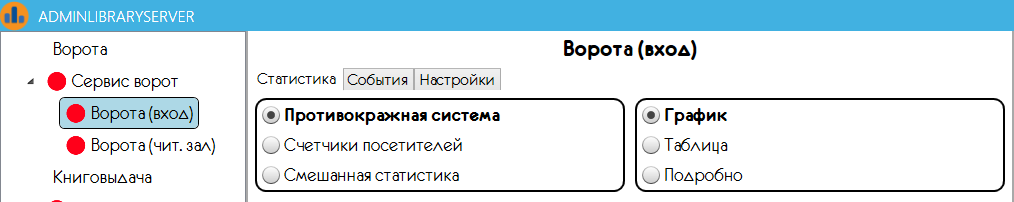 Рис. 4.3.1.1. Режимы просмотра статистики противокражных воротВ зависимости от выбранного временного диапазона информация в режимах «График» и «Таблица» будет отображена с группировкой по часам/дням/месяцам/годам.Статистика RFID-модулейДля остальных модулей системы статистика доступна только в табличной форме (рис. 4.3.2.1.)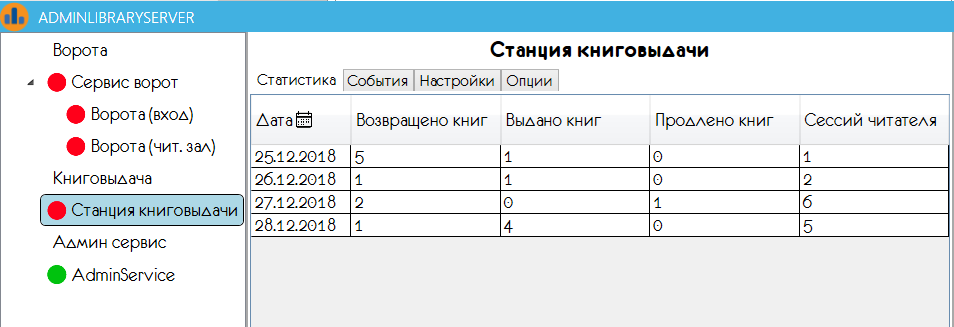 Рис. 4.3.2.1. Статистика модуля системыСобытияДля просмотра событий модуля необходимо выбрать его в дереве и открыть вкладку «События». В данном режиме доступна информация следующих типов: - информационное сообщение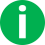  - сообщение об ошибке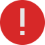 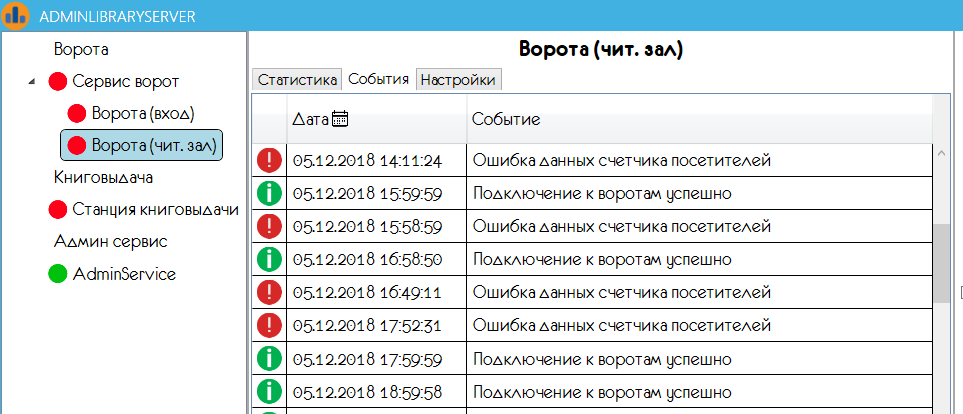 Рис. 4.4.1. События модуля системыНастройкиДля просмотра и редактирования настроек модуля необходимо выбрать его в дереве и открыть вкладку «Настройки».Для противокражной системы настройки доступны только на уровне сервиса сбора данных ворот (рис. 4.5.1.)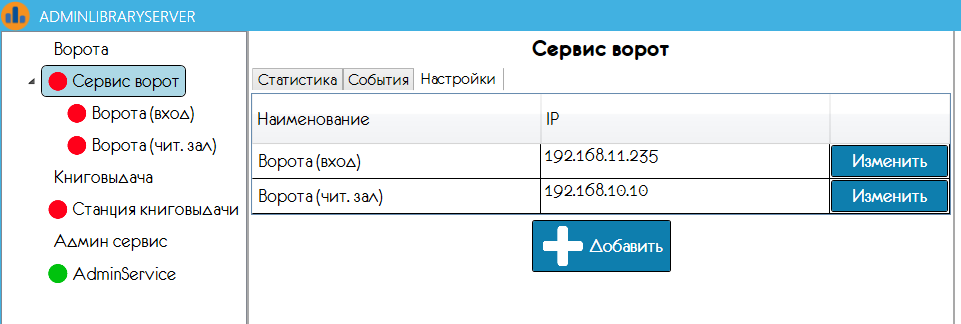 Рис. 4.5.1. Настройки противокражной системыДля изменения информации о воротах/добавления новых нажмите, соответственно, кнопку «Изменить»/«Добавить».Обратите внимание, что все изменения вступят в силу ТОЛЬКО после перезапуска сервиса сбора статистики противокражных ворот.Для изменения настроек других модулей системы нажмите кнопку «Изменить» у требуемого параметра, введите новое значение в появившемся окне и нажмите «Сохранить». Изменения будут применены автоматически.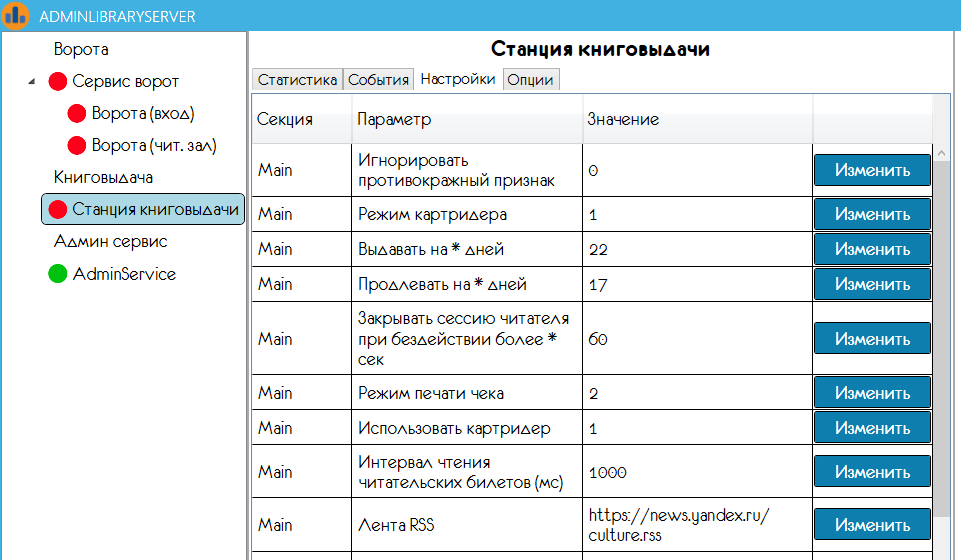 Рис. 4.5.2. Настройки модуля системы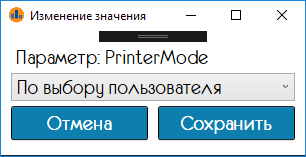 Рис.5.3. Изменение настройки модуляДополнительные опцииВ правой части окна программы расположена панель дополнительных опций (рис. 4.6.1.)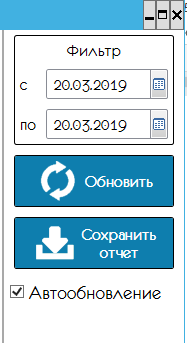 Рис. 4.6.1. Панель опцийПанель доступна только в режимах «Статистика» и «События».Фильтр по времениДля изменения временного диапазона отображаемых данных укажите его в верхней части панели. Данные будут обновлены автоматически.ОбновлениеДля принудительного обновления данных нажмите кнопку «Обновить». Если необходимо автоматическое обновление данных – установите параметр «Автообновление» (интервал = 1 мин)ОтчетыДля сохранения статистики/событий в отчет выполните следующие действия:выберите нужный модуль в дереве объектоввыберите формат отображения статистики (для систем ПКС)установите временной фильтр, если это необходимонажмите кнопку «Сохранить отчет» и выберите путь сохраненияОтчет будет сохранен, в зависимости от выбранного формата данных, в виде изображения (для графического режима) или в формате таблицы Excel (для табличных данных).Также данные из таблиц можно копировать вручную. Для этого необходимо выделить нужный участок таблицы и в контекстном меню выбрать «Копировать».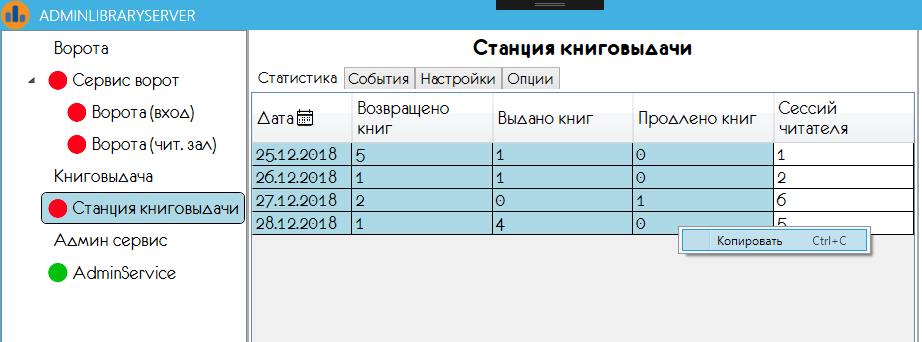 Рис. 4.6.3.1. Копирование произвольной области таблицы